ΕΛΛΗΝΙΚΗ ΔΗΜΟΚΡΑΤΙΑ                                                                     ΦΛΩΡΙΝΑ 29-8-2018ΥΠΟΥΡΓΕΙΟ ΥΓΕΙΑΣ                                                                                Αριθμ. πρωτ.: 49793η  Υ.ΠΕ. ΜΑΚΕΔΟΝΙΑΣ ΓΕΝΙΚΟ ΝΟΣΟΚΟΜΕΙΟ  ΦΛΩΡΙΝΑΣ ΄΄ ΕΛΕΝΗ Θ. ΔΗΜΗΤΡΙΟΥ΄΄ΤΜΗΜΑ: Διαχείρισης  Ανθρώπινου Δυναμικού Ταχ. Δ/νση: Εγνατίας 9Τ.Κ. 53100Πληροφορίες: Γρέζου ΜάρθαΤηλ. 23853-50264,262Fax: 23850-22175E-mail:gpros@nosflorinas.grΑΝΑΚΟΙΝΩΣΗ υπ' αριθμ. ΣΟΧ1/2018Για την πρόσληψη εποχικού προσωπικού σε νομικά πρόσωπα που υπάγονται στην εποπτεία του Υπουργείου Υγείας για την αντιμετώπιση απρόβλεπτων ή επειγουσών περιστάσεων με σύμβαση εργασίας ιδιωτικού δικαίου ορισμένου χρόνου για ανάγκες καθαριότητας  (άρθρα: 21 του Ν. 2190/1994, όπως ισχύει, 63 του Ν. 4430/2016                                               και 107 του Ν. 4461/2017)Το Γενικό Νοσοκομείο Φλώρινας «ΕΛΕΝΗ Θ. ΔΗΜΗΤΡΙΟΥ»Έχοντας υπόψη:  Τις διατάξεις των παρ. 5 έως και 13, 15 και 20 του άρθρου 21 του Ν. 2190/1994 «Σύσταση ανεξάρτητης αρχής για την επιλογή προσωπικού και ρύθμιση θεμάτων διοίκησης» (ΦΕΚ 28 Α), όπως έχει τροποποιηθεί και ισχύει, σε συνδυασμό με τις διατάξεις του άρθρου 63 του Ν. 4430/2016, όπως τροποποιήθηκε και ισχύει, του άρθρου 25, παρ. 9 του Ν.4440/2016 και 107 του Ν.4461/2017.Τις διατάξεις του άρθρου ένατου του Ν. 4057/2012 «Πειθαρχικό Δίκαιο Δημοσίων Πολιτικών Διοικητικών Υπαλλήλων και Υπαλλήλων Νομικών Προσώπων Δημοσίου Δικαίου» (ΦΕΚ 54 Α).Τις διατάξεις του άρθρου δεύτερου του Ν. 4528/2018 (ΦΕΚ 50/τ.Α΄/16-3-2018).Τον Οργανισμό του Γ.Ν. Φλώρινας «ΕΛΕΝΗ Θ. ΔΗΜΗΤΡΙΟΥ», (ΦΕΚ 3301/Β΄/11-12-2012), όπως τροποποιήθηκε με την υπ’ αριθμ.Α3α/οικ.50884/6-7-2016 ΚΥΑ (ΦΕΚ 2286/Β’/25-07-2016).Την υπ’ αριθμ. πρωτ.4642/7-8-2018 Οικονομοτεχνική  Μελέτη της Υπηρεσίας  του Γ.Ν. Φλώρινας «ΕΛΕΝΗ Θ. ΔΗΜΗΤΡΙΟΥ» περί της ωφέλειας που επιτυγχάνεται με τη σύναψη των συμβάσεων εργασίας του αρθρ. 63 του Ν. 4430/2016 σε σύγκριση με άλλα μέσα.Την υπ’ αριθμ. πρωτ. 4702/10-08-2018  εισήγηση του Διοικητικού Διευθυντή του Γ.Ν. Φλώρινας «ΕΛΕΝΗ Θ. ΔΗΜΗΤΡΙΟΥ», προς το Διοικητικό Συμβούλιο.Το απόσπασμα Πρακτικού της 26ης/14-08-2018 (ΑΔΑ: ΩΕΘΓ46907I -ΦΒΨ) τακτικής συνεδρίασης του Διοικητικού Συμβουλίου του Γ.Ν. Φλώρινας «ΕΛΕΝΗ Θ. ΔΗΜΗΤΡΙΟΥ», Θέμα 7ο: «Έγκριση προκήρυξης για τη σύναψη σύμβασης εργασίας ιδιωτικού δικαίου ορισμένου χρόνου για τις ανάγκες καθαριότητας του Γ.Ν. Φλώρινας και των ΚΕΦΙΑΠ (ΚΕΦΙΑΠ Αμυνταίου – ΚΕΦΙΑΠ Φλώρινας) σε εφαρμογή του άρθρου 63 του Ν. 4430/2016».Την αριθμ. πρωτ. 4643/7-8-2018 (ΟΡΘΗ ΕΠΑΝΑΛΗΨΗ) βεβαίωση πρόβλεψης δέσμευσης πιστώσεων της Προϊσταμένης Οικονομικών  του Γενικού Νοσοκομείου Φλώρινας  «Ελένη Θ. Δημητρίου », για την δαπάνη μισθοδοσίας του υπό πρόσληψη προσωπικού της παρούσας ανακοίνωσης.Το από 26-10-2018 e-mail του γραφείου προσωπικού του Γ.Ν. Φλώρινας.ΑνακοινώνειΤην πρόσληψη, με σύμβαση εργασίας ιδιωτικού δικαίου ορισμένου χρόνου, συνολικά είκοσι τριών (23) ατόμων για την αντιμετώπιση απρόβλεπτων και επειγουσών περιστάσεων για τις ανάγκες καθαριότητας του Γενικού Νοσοκομείου Φλώρινας και των μονάδων αυτού, Κ.Ε.Φ.Ι.Α.Π. Φλώρινας και Κ.Ε.Φ.Ι.Α.Π. Αμυνταίου Ν. Φλώρινας, και συγκεκριμένα του εξής, ανά υπηρεσία, έδρα, ειδικότητα και διάρκεια σύμβασης, αριθμού ατόμων (βλ. ΠΙΝΑΚΑ Α), με τα αντίστοιχα απαιτούμενα (τυπικά και τυχόν πρόσθετα) προσόντα (βλ. ΠΙΝΑΚΑ Β):* Σημείωση: Οι υποψήφιοι που θα επιλεγούν  θα υποβληθούν υποχρεωτικά στις απαραίτητες Ιατρικές εξετάσεις προκειμένου να προσκομίσουν Πιστοποιητικό Υγείας σε ισχύ, σύμφωνα με την υγειονομική διάταξη υπ' αριθμ.Υ1 γ/Γ. Π.οικ.35797/4-4-2012 (ΦΕΚ 1199/τ. Β'/11 -4-2012) του Υπουργείου Υγείας, όπως κάθε φορά ισχύει και την υπ' αριθμ. Υ1γ/Γ.Π.οικ.96967/8-10-2012 (ΦΕΚ 2718/τ.Β'/8-10-2012) απόφαση του Υπουργείου Υγείας. Οι υποψήφιοι πρέπει να είναι ηλικίας από 18 έως 65 ετών.ΚΡΙΤΗΡΙΑ ΚΑΙ ΒΑΘΜΟΛΟΓΗΣΗ ΑΥΤΩΝΗ σειρά κατάταξης μεταξύ των υποψηφίων καθορίζεται με βάση τα ακόλουθα κριτήρια:ΧΡΟΝΟΣ ΑΝΕΡΓΙΑΣ (4 μήνες)2. 	ΑΝΗΛΙΚΑ ΤΕΚΝΑ 3. 	ΒΑΘΜΟΣ ΒΑΣΙΚΟΥ ΤΙΤΛΟΥ [Δεν βαθμολογείται όταν απαιτείται τίτλος Υποχρεωτικής Εκπαίδευσης (ΥΕ)]4. 		ΕΜΠΕΙΡΙΑ ΟΜΟΕΙΔΗΣ ΜΕ ΤΗΝ ΕΚΑΣΤΟΤΕ ΕΙΔΙΚΟΤΗΤΑ [συνολικός χρόνος απασχόλησης έως 240 μήνες] 4.α. 	Κτηθείσα σε χώρους παροχής πρωτοβάθμιας ή δευτεροβάθμιας ή τριτοβάθμιας φροντίδας υγείας του ΔΗΜΟΣΙΟΥ ΤΟΜΕΑ (έως 120 μήνες)4.β. 	Κτηθείσα σε χώρους παροχής πρωτοβάθμιας ή δευτεροβάθμιας ή τριτοβάθμιας φροντίδας υγείας στον ΙΔΙΩΤΙΚΟ ΤΟΜΕΑ (έως 120 μήνες)5. 	ΑΝΑΠΗΡΙΑ ΥΠΟΨΗΦΙΟΥ ΜΕ ΠΟΣΟΣΤΟ ΤΟΥΛΑΧΙΣΤΟΝ 50%6. 	ΑΝΑΠΗΡΙΑ ΓΟΝΕΑ, ΤΕΚΝΟΥ, ΑΔΕΛΦΟΥ Ή ΣΥΖΥΓΟΥΤα ανωτέρω κριτήρια μοριοδοτούνται όπως αναλυτικά περιγράφεται στον κατωτέρω πίνακα βαθμολόγησής τους.ΒΑΘΜΟΛΟΓΗΣΗ ΚΡΙΤΗΡΙΩΝΕΝΤΟΠΙΟΤΗΤΑΓια όλες τις θέσεις  προτάσσονται των λοιπών υποψηφίων, ανεξάρτητα από το σύνολο των μονάδων που συγκεντρώνουν, οι μόνιμοι κάτοικοι των Δήμων του Νομού Φλώρινας, όπου προκηρύσσονται οι ανωτέρω θέσεις (άρθρο ένατο παρ. 27 του Ν.4057/2012).ΕΜΠΕΙΡΙΑΒΑΘΜΟΛΟΓΟΥΜΕΝΗ ΕΜΠΕΙΡΙΑ ΥΠΟΨΗΦΙΩΝ ΚΑΤΗΓΟΡΙΑΣ ΥΠΟΧΡΕΩΤΙΚΗΣ (ΥΕ) ΕΚΠΑΙΔΕΥΣΗΣΟι τρόποι υπολογισμού της εμπειρίας για όλες τις ειδικότητες περιγράφονται αναλυτικά στο «Παράρτημα Ανακοινώσεων Συμβάσεων εργασίας Ορισμένου Χρόνου (ΣΟΧ)» με σήμανση έκδοσης 31-03-2017, ‘’για την αντιμετώπιση απρόβλεπτων και επειγουσών περιστάσεων για ανάγκες καθαριότητας ή εστίασης ή σίτισης ή φύλαξης (άρθρα: 21 του Ν. 2190/1994, όπως ισχύει, 63 του Ν. 4430/2016 και 107 του Ν. 4461/2017)’’ (βλ. ΚΕΦΑΛΑΙΟ I., ενότητα Ε., υποενότητα «ΤΡΟΠΟΙ ΥΠΟΛΟΓΙΣΜΟΥ ΕΜΠΕΙΡΙΑΣ»).  ΑΠΑΡΑΙΤΗΤΑ ΔΙΚΑΙΟΛΟΓΗΤΙΚΑΟι υποψήφιοι για την απόδειξη των ΑΠΑΙΤΟΥΜΕΝΩΝ ΠΡΟΣΟΝΤΩΝ (βλ. ΠΙΝΑΚΑ Β), των λοιπών ιδιοτήτων τους και της εμπειρίας τους οφείλουν να προσκομίσουν όλα τα  απαιτούμενα δικαιολογητικά από την παρούσα ανακοίνωση και το «Παράρτημα Ανακοινώσεων Συμβάσεων Εργασίας Ορισμένου Χρόνου (ΣΟΧ)» με σήμανση έκδοσης 31-3-2017, ‘’για την αντιμετώπιση απρόβλεπτων και επειγουσών περιστάσεων για ανάγκες καθαριότητας ή εστίασης ή σίτισης ή φύλαξης (άρθρα: 21 του Ν. 2190/1994, όπως ισχύει, 63 του Ν. 4430/2016 και 107 του Ν. 4461/2017)’’ σύμφωνα με τα οριζόμενα στην ενότητα «ΠΡΟΣΚΟΜΙΣΗ ΤΙΤΛΩΝ, ΠΙΣΤΟΠΟΙΗΤΙΚΩΝ ΚΑΙ ΒΕΒΑΙΩΣΕΩΝ» του Κεφαλαίου ΙΙ του  ανωτέρω Παραρτήματος.Η κατάταξη των υποψηφίων που συμμετέχουν στην εν λόγω διαδικασία πρόσληψης καθορίζεται από τα κριτήρια που αναγράφονται ανωτέρω στην ενότητα ΚΡΙΤΗΡΙΑ ΚΑΙ ΒΑΘΜΟΛΟΓΗΣΗ ΑΥΤΩΝ της παρούσας Ανακοίνωσης. ΠΡΟΣΟΧΗ: • Τίτλοι, πιστοποιητικά και βεβαιώσεις της αλλοδαπής, που απαιτούνται  από την Ανακοίνωση, πρέπει απαραιτήτως να συνοδεύονται από επίσημη μετάφρασή τους στην ελληνική γλώσσα και να έχουν επικυρωθεί, σύμφωνα με τα οριζόμενα στο «Παράρτημα Ανακοινώσεων Συμβάσεων Εργασίας Ορισμένου Χρόνου (ΣΟΧ) με σήμανση έκδοσης «31-03-2017» ’για την αντιμετώπιση απρόβλεπτων και επειγουσών περιστάσεων για ανάγκες καθαριότητας ή εστίασης ή σίτισης ή φύλαξης (άρθρα: 21 του Ν. 2190/1994, όπως ισχύει, 63 του Ν. 4430/2016 και 107 του Ν. 4461/2017) και ειδικότερα στην ενότητα του Κεφαλαίου ΙΙ με τίτλο «ΠΡΟΣΚΟΜΙΣΗ ΤΙΤΛΩΝ, ΠΙΣΤΟΠΟΙΗΤΙΚΩΝ ΚΑΙ ΒΕΒΑΙΩΣΕΩΝ». Για την απόδειξη της αναπηρίας του ίδιου ή συγγενικού προσώπου θα πρέπει να προσκομίζονται τα δικαιολογητικά που προβλέπονται στην υπ’ αριθμ. πρωτ. ΔΙΠΑΑΔ/Φ.ΕΠ.1/570/οικ.3824/3.2.2017 απόφαση της Υπουργού Διοικητικής Ανασυγκρότησης (ΦΕΚ 272/6.2.2017/τ.Β΄) (στοιχεία 9 και 10 του Κεφαλαίου ΙΙ του Παραρτήματος ΣΟΧ με σήμανση έκδοσης 31-03-2017). Κατά τα λοιπά ισχύουν τα οριζόμενα στο «Παράρτημα Ανακοινώσεων Συμβάσεων Εργασίας Ορισμένου Χρόνου (ΣΟΧ)» με σήμανση έκδοσης 31-3-2017, ‘’για την αντιμετώπιση απρόβλεπτων και επειγουσών περιστάσεων για ανάγκες καθαριότητας ή εστίασης ή σίτισης ή φύλαξης (άρθρα: 21 του Ν. 2190/1994, όπως ισχύει, 63 του Ν. 4430/2016 και 107 του Ν. 4461/2017).ΚΕΦΑΛΑΙΟ ΠΡΩΤΟ: Δημοσίευση της ανακοίνωσης Περίληψη της παρούσας ανακοίνωσης, η οποία πρέπει να περιέχει υποχρεωτικά τα όρια ηλικίας και όλα τα στοιχεία του άρθρου 21 παρ. 8 του Ν. 2190/1994 (όπως ισχύει), να δημοσιευθεί σε δύο (2) ημερήσιες ή εβδομαδιαίες τοπικές εφημερίδες του Νομού Φλώρινας, εφόσον εκδίδονται. Σε περίπτωση που εκδίδεται μία εφημερίδα (ημερήσια ή εβδομαδιαία) η δημοσίευση θα γίνει στην εφημερίδα αυτή δύο (2) φορές.Ανάρτηση ολόκληρης της ανακοίνωσης [μαζί με το «Παράρτημα ανακοινώσεων Συμβάσεων εργασίας Ορισμένου Χρόνου (ΣΟΧ)» με σήμανση έκδοσης «31-03-2017»] “για την αντιμετώπιση απρόβλεπτων και επειγουσών περιστάσεων για ανάγκες καθαριότητας ή εστίασης ή σίτισης ή φύλαξης (άρθρα: 21 του Ν. 2190/1994, όπως ισχύει, 63 του Ν. 4430/2016 και 107 του Ν. 4461/2017)”  να γίνει στο χώρο ανακοινώσεων του Γενικού Νοσοκομείου Φλώρινας (έδρα), των Μονάδων Κ.Ε.Φ.Ι.Α.Π. Φλώρινας και Κ.Ε.Φ.Ι.Α.Π. Αμυνταίου καθώς και στο χώρο των ανακοινώσεων των Δήμων Φλώρινας και Αμυνταίου, στους οποίους εδρεύουν. Θα συνταχθεί και σχετικό πρακτικό ανάρτησης στο φορέα (σύμφωνα με το άρθρο 21 παρ. 9 του Ν. 2190/1994 όπως ισχύει), το οποίο θα αποσταλεί αυθημερόν στο ΑΣΕΠ είτε στο e-mail: sox@ asep.gr είτε στο fax:210 - 6467728 ή 213 - 1319188.ΚΕΦΑΛΑΙΟ ΔΕΥΤΕΡΟ: Υποβολή αιτήσεων συμμετοχήςΟι ενδιαφερόμενοι καλούνται να συμπληρώσουν την αίτηση με κωδικό εντυπο ασεπ ΣΟΧ.7  και να την υποβάλουν, είτε αυτοπροσώπως, είτε με άλλο εξουσιοδοτημένο από αυτούς πρόσωπο, εφόσον η εξουσιοδότηση φέρει την υπογραφή τους θεωρημένη από δημόσια αρχή, είτε ταχυδρομικά με συστημένη επιστολή, στα γραφεία της υπηρεσίας μας στην ακόλουθη διεύθυνση: Γενικό Νοσοκομείο Φλώρινας ΄΄ ΕΛΕΝΗ Θ. ΔΗΜΗΤΡΙΟΥ΄΄ Εγνατίας 9, Τ.Κ 53100 Φλώρινα, απευθύνοντας την, στο Τμήμα Προσωπικού ή στο Τμήμα Γραμματείας  (τηλ. επικοινωνίας: 23 853 50 264 ή 23 853 50 262).Στην περίπτωση αποστολής των αιτήσεων ταχυδρομικώς το εμπρόθεσμο των αιτήσεων κρίνεται με βάση την ημερομηνία που φέρει ο φάκελος αποστολής, ο οποίος μετά την αποσφράγισή του επισυνάπτεται στην αίτηση των υποψηφίων.Η προθεσμία υποβολής των αιτήσεων είναι δέκα (10) ημέρες (υπολογιζόμενες ημερολογιακά) και αρχίζει από την επόμενη ημέρα της τελευταίας δημοσίευσης της παρούσας σε τοπικές εφημερίδες ή της ανάρτησής της στο Γενικό Νοσοκομείο Φλώρινας (έδρα), στις Μονάδες Κ.Ε.Φ.Ι.Α.Π. Φλώρινας και Κ.Ε.Φ.Ι.Α.Π. Αμυνταίου καθώς και στο χώρο των ανακοινώσεων των Δήμων Φλώρινας και Αμυνταίου, εφόσον η ανάρτηση είναι τυχόν μεταγενέστερη της δημοσίευσης στις εφημερίδες. Η ανωτέρω προθεσμία λήγει με την παρέλευση ολόκληρης της τελευταίας ημέρας και  εάν αυτή είναι, κατά νόμο, εξαιρετέα  (δημόσια αργία) ή μη εργάσιμη,  τότε η λήξη της προθεσμίας μετατίθεται την επόμενη εργάσιμη ημέρα.Προσοχή: Η προθεσμία υποβολής των αιτήσεων είναι ενιαία για όλες τις κατά τόπους Υπηρεσίες του φορέα και αρχίζει από την επόμενη ημέρα της τελευταίας δημοσίευσης ή ανάρτησης της παρούσας  στον τύπο ή στα οικεία καταστήματα που αυτή θα δημοσιευθεί ή αναρτηθεί τελευταία, σύμφωνα με τα ανωτέρω. Οι υποψήφιοι μπορούν να αναζητήσουν τα έντυπα των αιτήσεων: α) στην υπηρεσία μας στην ανωτέρω διεύθυνση· β) στο δικτυακό τόπο του ΑΣΕΠ (www.asep.gr) και συγκεκριμένα ακολουθώντας από την κεντρική σελίδα τη διαδρομή: Πολίτες  Έντυπα – Διαδικασίες  Διαγωνισμών Φορέων   Ορ. Χρόνου ΣΟΧ  γ) στα κατά τόπους Κέντρα Εξυπηρέτησης Πολιτών (ΚΕΠ) αλλά και στην ηλεκτρονική τους διεύθυνση (www.kep.gov.gr), απ' όπου μέσω της διαδρομής: Σύνδεσμοι  Ανεξάρτητες και άλλες αρχές  ΑΣΕΠ θα οδηγηθούν στην κεντρική σελίδα του δικτυακού τόπου του ΑΣΕΠ και από εκεί θα έχουν πρόσβαση στα έντυπα μέσω της διαδρομής: Πολίτες Έντυπα – Διαδικασίες  Διαγωνισμών Φορέων Ορ. Χρόνου ΣΟΧ.ΚΕΦΑΛΑΙΟ ΤΡΙΤΟ:  Κατάταξη υποψηφίωνΑφού η υπηρεσία μας επεξεργαστεί τις αιτήσεις των υποψηφίων, τους κατατάσσει βάσει των κριτηρίων του άρθρου 21 του Ν. 2190/1994, όπως ισχύει, σε συνδυασμό με τα άρθρα: 63 του Ν. 4430/2016 και 107 του Ν. 4461/2017 (χρόνος ανεργίας 4 μηνών, γονέας ανηλίκων τέκνων, βαθμός βασικού τίτλου σπουδών, συνολική ομοειδής με την εκάστοτε ειδικότητα εμπειρία έως 240 μήνες που αποκτήθηκε σε χώρους παροχής πρωτοβάθμιας ή δευτεροβάθμιας ή τριτοβάθμιας φροντίδας υγείας είτε στον ιδιωτικό είτε στο δημόσιο τομέα, αναπηρία υποψηφίου, αναπηρία συγγενικού ατόμου). Η κατάταξη των υποψηφίων, βάσει της οποίας θα γίνει η τελική επιλογή για την πρόσληψη με σύμβαση εργασίας ορισμένου χρόνου, πραγματοποιείται ως εξής: 1. Προηγούνται στην κατάταξη οι υποψήφιοι που διαθέτουν τα κύρια προσόντα της ειδικότητας και ακολουθούν οι έχοντες τα επικουρικά (Α΄, Β΄ επικουρίας κ.ο.κ.). 2. Η κατάταξη μεταξύ των υποψηφίων που έχουν τα ίδια προσόντα (κύρια ή επικουρικά) γίνεται κατά φθίνουσα σειρά με βάση τη συνολική βαθμολογία που συγκεντρώνουν από τα βαθμολογούμενα κριτήρια κατάταξης (χρόνος ανεργίας 4 μηνών, γονέας ανηλίκων τέκνων, βαθμός βασικού τίτλου σπουδών, συνολική ομοειδής με την εκάστοτε ειδικότητα εμπειρία έως 240 μήνες που αποκτήθηκε σε χώρους παροχής πρωτοβάθμιας ή δευτεροβάθμιας ή τριτοβάθμιας φροντίδας υγείας είτε στον ιδιωτικό είτε στο δημόσιο τομέα, αναπηρία υποψηφίου, αναπηρία συγγενικού ατόμου). 3. Στην περίπτωση ισοβαθμίας υποψηφίων στη συνολική βαθμολογία προηγείται αυτός που έχει τις περισσότερες μονάδες στο πρώτο βαθμολογούμενο κριτήριο (χρόνος ανεργίας) και, αν αυτές συμπίπτουν, αυτός που έχει τις περισσότερες μονάδες στο δεύτερο κριτήριο (αριθμός ανηλίκων τέκνων) και ούτω καθεξής. Αν εξαντληθούν όλα τα κριτήρια, η σειρά μεταξύ των υποψηφίων καθορίζεται με δημόσια κλήρωση.ΠΡΟΣΟΧΗ:Για όλες τις θέσεις προτάσσονται των λοιπών υποψηφίων, ανεξάρτητα από το σύνολο των μονάδων που συγκεντρώνουν, οι μόνιμοι κάτοικοι των Δήμων του Νομού Φλώρινας, όπου προκηρύσσονται οι ανωτέρω θέσεις (άρθρο ένατο παρ. 27 του Ν.4057/2012).ΚΕΦΑΛΑΙΟ ΤΕΤΑΡΤΟ: Ανάρτηση πινάκων και υποβολή ενστάσεωνΜετά την κατάρτιση των πινάκων, η υπηρεσία μας θα αναρτήσει, το αργότερο μέσα σε είκοσι (20) ημέρες από τη λήξη της προθεσμίας υποβολής των αιτήσεων συμμετοχής, τους πίνακες κατάταξης των υποψηφίων στα καταστήματα των γραφείων μας, τους οποίους πρέπει να αποστείλει άμεσα (εντός 5 ημερών από τη σύνταξή τους) για έλεγχο στο ΑΣΕΠ, ενώ θα συνταχθεί και σχετικό πρακτικό ανάρτησης (σύμφωνα με το άρθρο 21 παρ. 11 του Ν. 2190/1994 όπως ισχύει) το οποίο θα υπογραφεί από δύο (2) υπαλλήλους της υπηρεσίας. Το πρακτικό αυτό θα αποσταλεί αυθημερόν στο ΑΣΕΠ είτε στο e-mail: sox@asep.gr είτε στο fax: 210- 6467728 ή 213 -1319188.Κατά των πινάκων αυτών, επιτρέπεται στους ενδιαφερόμενους η άσκηση ένστασης, μέσα σε αποκλειστική προθεσμία δέκα (10) ημερών (υπολογιζόμενες ημερολογιακά), η οποία αρχίζει από την επόμενη ημέρα της ανάρτησής τους. Η ένσταση κατατίθεται ή αποστέλλεται με συστημένη επιστολή απευθείας στο ΑΣΕΠ (Πουλίου 6, Αθήνα, Τ.Θ. 14307, Τ.Κ. 11510) και, για να εξεταστεί, πρέπει να συνοδεύεται από αποδεικτικό καταβολής παραβόλου είκοσι ευρώ (20 €), που έχει εκδοθεί είτε μέσω της εφαρμογής του ηλεκτρονικού παραβόλου (e-παράβολο), βλ. λογότυπο «ΗΛΕΚΤΡΟΝΙΚΟ ΠΑΡΑΒΟΛΟ» στον διαδικτυακό τόπο του ΑΣΕΠ (www.asep.gr), είτε από Δημόσια Οικονομική Υπηρεσία (Δ.Ο.Υ.). Ο υποψήφιος πρέπει να αναγράψει τον κωδικό/αριθμό του παραβόλου στην ένσταση και να καταβάλει το αντίτιμο του ηλεκτρονικού παραβόλου μέχρι τη λήξη προθεσμίας υποβολής των ενστάσεων. Σε περίπτωση που η υποβληθείσα ένσταση γίνει δεκτή, το καταβληθέν ποσό επιστρέφεται στον ενιστάμενο.Η υπηρεσία οφείλει να αποστείλει άμεσα στο ΑΣΕΠ φωτοαντίγραφα των αιτήσεων και των δικαιολογητικών των υποψηφίων που έχουν υποβάλει ένσταση κατά των πινάκων κατάταξης.ΚΕΦΑΛΑΙΟ ΠΕΜΠΤΟ: ΠρόσληψηΗ υπηρεσία προσλαμβάνει το προσωπικό με σύμβαση εργασίας ιδιωτικού δικαίου ορισμένου χρόνου από την υπογραφή της σύμβασης μετά την κατάρτιση και κύρωση των προσωρινών πινάκων κατάταξης των υποψηφίων με πράξη του αρμοδίου οργάνου διοίκησης του φορέα. Τυχόν αναμόρφωση των πινάκων βάσει αυτεπάγγελτου ή κατ' ένσταση ελέγχου του ΑΣΕΠ που συνεπάγεται ανακατάταξη των υποψηφίων, εκτελείται υποχρεωτικά από το φορέα, ενώ απολύονται οι υποψήφιοι που δεν δικαιούνται πρόσληψης βάσει της νέας κατάταξης. Οι απολυόμενοι λαμβάνουν τις αποδοχές που προβλέπονται για την απασχόλησή τους έως την ημέρα της απόλυσης, χωρίς οποιαδήποτε αποζημίωση από την αιτία αυτή.Προσληφθέντες οι οποίοι αποχωρούν πριν από τη λήξη της σύμβασής τους, αντικαθίστανται με άλλους από τους εγγεγραμμένους και διαθέσιμους στον πίνακα της οικείας ειδικότητας, κατά τη σειρά εγγραφής τους σε αυτόν.Σε κάθε περίπτωση, οι υποψήφιοι που προσλαμβάνονται είτε κατόπιν αναμόρφωσης των πινάκων από το ΑΣΕΠ είτε λόγω αντικατάστασης αποχωρούντων υποψηφίων, απασχολούνται για το υπολειπόμενο, κατά περίπτωση, χρονικό διάστημα και μέχρι συμπληρώσεως της εγκεκριμένης διάρκειας της σύμβασης εργασίας ορισμένου χρόνου.ΑΝΑΠΟΣΠΑΣΤΟ ΤΜΗΜΑ της παρούσας ανακοίνωσης αποτελεί και το «Παράρτημα ανακοινώσεων Συμβάσεων εργασίας Ορισμένου Χρόνου (ΣΟΧ)» με σήμανση έκδοσης «31-3-2017», ''για την αντιμετώπιση απρόβλεπτων και επειγουσών περιστάσεων για ανάγκες καθαριότητας ή εστίασης ή σίτισης ή φύλαξης (άρθρα: 21 του Ν. 2190/1994, όπως ισχύει, 63 του Ν. 4430/2016 και 107 του Ν.4461/2017)'', το οποίο περιλαμβάνει: i) οδηγίες για τη συμπλήρωση της αίτησης-υπεύθυνης δήλωσης με κωδικό εντυπο ασεπ ΣΟΧ.7, σε συνδυασμό με επισημάνσεις σχετικά με τα προσόντα και τα βαθμολογούμενα κριτήρια κατάταξης των υποψηφίων, σύμφωνα με τις ισχύουσες κανονιστικές ρυθμίσεις· και ii) τα δικαιολογητικά που απαιτούνται για την έγκυρη συμμετοχή τους στη διαδικασία επιλογής. Οι ενδιαφερόμενοι μπορούν να έχουν πρόσβαση στο Παράρτημα αυτό, μέσω του δικτυακού τόπου του ΑΣΕΠ (www.asep.gr) και συγκεκριμένα μέσω της ίδιας διαδρομής που ακολουθείται και για την αναζήτηση του εντύπου της αίτησης δηλαδή: Κεντρική σελίδα  Πολίτες Έντυπα-Διαδικασίες  Διαγωνισμών φορέων  Ορ. Χρόνου ΣΟΧ.                                                                                    Ο ΔΙΟΙΚΗΤΗΣ ΤΟΥ Γ.Ν. ΦΛΩΡΙΝΑΣ	                                                                                                                                                                                                                                                    Γεώργιος Χιωτίδης                                           ΠΙΝΑΚΑΣ Α: ΘΕΣΕΙΣ ΕΠΟΧΙΚΟΥ ΠΡΟΣΩΠΙΚΟΥ (ανά κωδικό θέσης)ΠΙΝΑΚΑΣ Α: ΘΕΣΕΙΣ ΕΠΟΧΙΚΟΥ ΠΡΟΣΩΠΙΚΟΥ (ανά κωδικό θέσης)ΠΙΝΑΚΑΣ Α: ΘΕΣΕΙΣ ΕΠΟΧΙΚΟΥ ΠΡΟΣΩΠΙΚΟΥ (ανά κωδικό θέσης)ΠΙΝΑΚΑΣ Α: ΘΕΣΕΙΣ ΕΠΟΧΙΚΟΥ ΠΡΟΣΩΠΙΚΟΥ (ανά κωδικό θέσης)ΠΙΝΑΚΑΣ Α: ΘΕΣΕΙΣ ΕΠΟΧΙΚΟΥ ΠΡΟΣΩΠΙΚΟΥ (ανά κωδικό θέσης)ΠΙΝΑΚΑΣ Α: ΘΕΣΕΙΣ ΕΠΟΧΙΚΟΥ ΠΡΟΣΩΠΙΚΟΥ (ανά κωδικό θέσης)ΚωδικόςθέσηςΥπηρεσίαΈδρα υπηρεσίαςΕιδικότηταΔιάρκεια σύμβασηςΑριθμόςατόμων100ΓΕΝΙΚΟ ΝΟΣΟΚΟΜΕΙΟ ΦΛΩΡΙΝΑΣΦΛΩΡΙΝΑ(Δ. ΦΛΩΡΙΝΑΣ)Ν. ΦΛΩΡΙΝΑΣ*ΥΕ ΠΡΟΣΩΠΙΚΟ ΚΑΘΑΡΙΟΤΗΤΑΣ  ΕΙΔΙΚΟΤΗΤΑΣ ΚΑΘΑΡΙΣΤΩΝ/ΤΡΙΩΝΑπό την ημερομηνία υπογραφής  της σύμβασης και όχι πέραν της 31-12-2019(4ωρης απασχόλησης)19 101ΓΕΝΙΚΟ ΝΟΣΟΚΟΜΕΙΟ ΦΛΩΡΙΝΑΣ Κ.Ε.Φ.Ι.Α.Π.ΦΛΩΡΙΝΑΣΦΛΩΡΙΝΑ(Δ. ΦΛΩΡΙΝΑΣ)Ν. ΦΛΩΡΙΝΑΣ*ΥΕ ΠΡΟΣΩΠΙΚΟ ΚΑΘΑΡΙΟΤΗΤΑΣ  ΕΙΔΙΚΟΤΗΤΑΣ ΚΑΘΑΡΙΣΤΩΝ-ΤΡΙΩΝΑπό την ημερομηνία υπογραφής  της σύμβασης και όχι πέραν της                   31-12-2019(4ωρης απασχόλησης)1102ΓΕΝΙΚΟ ΝΟΣΟΚΟΜΕΙΟ ΦΛΩΡΙΝΑΣ Κ.Ε.Φ.Ι.Α.Π.ΑΜΥΝΤΑΙΟΥ ΑΜΥΝΤΑΙΟ (Δ. ΑΜΥΝΤΑΙΟΥ)Ν ΦΛΩΡΙΝΑΣ*ΥΕ ΠΡΟΣΩΠΙΚΟ ΚΑΘΑΡΙΟΤΗΤΑΣ  ΕΙΔΙΚΟΤΗΤΑΣ ΚΑΘΑΡΙΣΤΩΝ-ΤΡΙΩΝΑπό την ημερομηνία υπογραφής  της σύμβασης  και όχι πέραν της 31-12-2019(4ωρης  απασχόλησης)3 ΠΙΝΑΚΑΣ Β: ΑΠΑΙΤΟΥΜΕΝΑ ΠΡΟΣΟΝΤΑ (ανά κωδικό θέσης)ΠΙΝΑΚΑΣ Β: ΑΠΑΙΤΟΥΜΕΝΑ ΠΡΟΣΟΝΤΑ (ανά κωδικό θέσης)Κωδικός θέσηςΤίτλος σπουδών και λοιπά απαιτούμενα (τυπικά & τυχόν πρόσθετα) προσόντα100,101 & 102Απολυτήριος τίτλος υποχρεωτικής εκπαίδευσης, (δηλαδή απολυτήριο τριτάξιου Γυμνασίου ή για υποψήφιους που έχουν αποφοιτήσει μέχρι και το 1980, Απολυτήριο Δημοτικού Σχολείου) ή ισοδύναμος απολυτήριος τίτλος κατώτερης τεχνικής σχολής Ν.Δ. 580/1970 ή απολυτήριος τίτλος Εργαστηρίων Ειδικής Επαγγελματικής Εκπαίδευσης και Κατάρτισης του άρθρου 1 του Ν. 2817/2000 της ημεδαπής ή άλλος ισότιμος τίτλος της αλλοδαπής.ΠΙΝΑΚΑΣ ΒΑΘΜΟΛΟΓΗΣΗΣ ΚΡΙΤΗΡΙΩΝ  1. ΧΡΟΝΟΣ ΑΝΕΡΓΙΑΣ (200 μονάδες για 4 συνεχείς πλήρεις μήνες ανεργίας)       2. ΑΝΗΛΙΚΑ ΤΕΚΝΑ (30 μονάδες για καθένα από τα ανήλικα τέκνα)        3. ΒΑΘΜΟΣ ΒΑΣΙΚΟΥ ΤΙΤΛΟΥ  (μόνο για πρόσληψη σε θέσεις ΔΕ)        4. ΟΜΟΕΙΔΗΣ ΜΕ ΤΗΝ ΕΚΑΣΤΟΤΕ ΕΙΔΙΚΟΤΗΤΑ ΕΜΠΕΙΡΙΑ (χρόνος έως 240 μήνες)      4α. ΕΜΠΕΙΡΙΑ ΚΤΗΘΕΙΣΑ σε χώρους παροχής πρωτοβάθμιας ή δευτεροβάθμιας ή τριτοβάθμιας φροντίδας υγείας του ΔΗΜΟΣΙΟΥ ΤΟΜΕΑ            (9 μονάδες ανά μήνα και έως 120 μήνες)      4β. ΕΜΠΕΙΡΙΑ ΚΤΗΘΕΙΣΑ σε χώρους παροχής πρωτοβάθμιας ή δευτεροβάθμιας ή τριτοβάθμιας φροντίδας υγείας ΣΤΟΝ ΙΔΙΩΤΙΚΟ ΤΟΜΕΑ            (7 μονάδες ανά μήνα και έως 120 μήνες)        5. ΑΝΑΠΗΡΙΑ ΥΠΟΨΗΦΙΟΥ ΜΕ ΠΟΣΟΣΤΟ ΤΟΥΛΑΧΙΣΤΟΝ 50% (το ποσοστό αναπηρίας πολλαπλασιάζεται με το συντελεστή “)        6. ΑΝΑΠΗΡΙΑ ΓΟΝΕΑ, ΤΕΚΝΟΥ, ΑΔΕΛΦΟΥ Ή ΣΥΖΥΓΟΥ (το ποσοστό αναπηρίας πολλαπλασιάζεται με το συντελεστή “)*	Σε περίπτωση που συμπίπτει το ίδιο χρονικό διάστημα ομοειδής με την εκάστοτε ειδικότητα  απασχόληση σε χώρους παροχής πρωτοβάθμιας ή 	δευτεροβάθμιας ή τριτοβάθμιας φροντίδας υγείας στον ιδιωτικό και δημόσιο τομέα λαμβάνεται υπόψη η εμπειρία με τα περισσότερα μόρια.Ως βαθμολογούμενη εμπειρία για τους παρακάτω κωδικούς θέσεων  νοείται η ομοειδής με την  ειδικότητα YE Προσωπικού Καθαριότητας απασχόληση σε χώρους παροχής πρωτοβάθμιας ή δευτεροβάθμιας ή τριτοβάθμιας φροντίδας υγείας με σχέση εργασίας ή σύμβαση μίσθωσης έργου στο Δημόσιο  ή τον Ιδιωτικό τομέα ή άσκηση επαγγέλματος σε καθήκοντα ή έργα ομοειδή με το αντικείμενο της ειδικότητας YE Προσωπικού Καθαριότητας σε χώρους παροχής πρωτοβάθμιας ή δευτεροβάθμιας ή τριτοβάθμιας φροντίδας υγείας στο Δημόσιο ή τον Ιδιωτικό τομέα. Ο τρόπος απόδειξης αυτής ορίζεται ρητά στο ΚΕΦΑΛΑΙΟ ΙΙ στοιχείο 8 του Παραρτήματος με σήμανση έκδοσης 31/03/2017. Ως βαθμολογούμενη εμπειρία για τους παρακάτω κωδικούς θέσεων  νοείται η ομοειδής με την  ειδικότητα YE Προσωπικού Καθαριότητας απασχόληση σε χώρους παροχής πρωτοβάθμιας ή δευτεροβάθμιας ή τριτοβάθμιας φροντίδας υγείας με σχέση εργασίας ή σύμβαση μίσθωσης έργου στο Δημόσιο  ή τον Ιδιωτικό τομέα ή άσκηση επαγγέλματος σε καθήκοντα ή έργα ομοειδή με το αντικείμενο της ειδικότητας YE Προσωπικού Καθαριότητας σε χώρους παροχής πρωτοβάθμιας ή δευτεροβάθμιας ή τριτοβάθμιας φροντίδας υγείας στο Δημόσιο ή τον Ιδιωτικό τομέα. Ο τρόπος απόδειξης αυτής ορίζεται ρητά στο ΚΕΦΑΛΑΙΟ ΙΙ στοιχείο 8 του Παραρτήματος με σήμανση έκδοσης 31/03/2017. ΚΩΔΙΚΟΣ ΘΕΣΕΩΝΕΜΠΕΙΡΙΑ ΚΑΙ ΤΡΟΠΟΣ ΑΠΟΔΕΙΞΗΣ101,100 & 102Για την απόδειξη της εμπειρίας αυτής βλ. δικαιολογητικά στοιχείο 8 ή Ειδικές περιπτώσεις απόδειξης εμπειρίας του από 31-03-2017 Παραρτήματος Ανακοινώσεων Συμβάσεων Εργασίας Ορισμένου Χρόνου (ΣΟΧ) ‘’για την αντιμετώπιση  απρόβλεπτων και επειγουσών περιστάσεων για ανάγκες καθαριότητας ή εστίασης ή σίτισης ή φύλαξης (άρθρα: 21 του Ν. 2190/1994, όπως ισχύει, 63 του Ν. 4430/2016 και 107 του Ν. 4461/2017)’’- ΚΕΦΑΛΑΙΟ IΙ., Πιστοποιητικά απόδειξης εμπειρίας.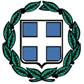 